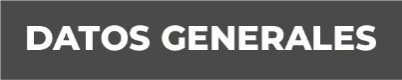 Nombre: Luis Antonio Pedro LópezGrado de Escolaridad Licenciatura en DerechoCédula Profesional: 6893698Teléfono de Oficina 228-1-68 14 93 Correo Electrónico Formación Académica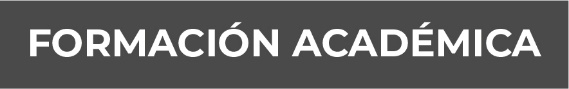 1999-2003Licenciatura en DerechoUniversidad VeracruzanaXalapa Veracruz.Trayectoria Profesional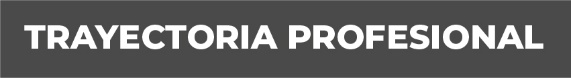 Junio 2014- noviembre 2014Oficial secretario en la Agencia del Ministerio Público Primera Investigadora de Pánuco Veracruz.Noviembre 2014-Octubre 2015Fiscal Tercero adscrito en la Unidad Integral de Procuración de Justicia del Tercer Distrito Judicial en Tantoyuca VeracruzOctubre 2015- Mayo 2016Fiscal Quinto en la Unidad Integral de Procuración de Justicia del I Distrito Judicial en Pánuco Veracruz Conocimiento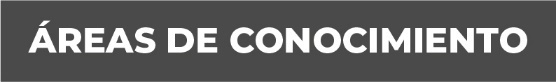 Derecho Penal